สรุปกิจกรรม ประชุมคณะทำงานสื่อวันที่  17  กรกฎาคม 2565ณ วัดบรมธาตุสวี  เวลา 13.00 – 15.30 น.ผู้เข้าร่วมประชุม	 10 คน1.นายทวีวัตร เครือสาย 	นายกสมาคมประชาสังคมประชาสังคมชุมพร	โทร 08127002162.นายวงศ์วัฒนา มัชฌิมสถิตย์ 	เครือข่ายสื่อวิทยุ 				โทร 08142289563.นางนฤมล ตันบิน 		นักจัดรายการวิทยุ อสมท.ชุมพร-หลังสวน 	โทร 08153860704.นายกมลภพ ทองเอียง 		เครือข่ายสื่อรัฐสภา 			โทร 08947420655.นางสาวแสงนภา หลีรัตนะ 	เครือข่ายงดเหล้าและสมัชชาจังหวัดชุมพร 	โทร 09361946986.นางสาวหนึ่งฤทัย พันกุ่ม 	ตัวแทนประเด็นความมั่นคงทางด้านอาหาร โทร 08147690967.นายศาสนะ กลับดี 		สื่อสมาคมประชาสังคมชุมพร 		โทร 09359888908.นางสาวสุชานันท์ โคนาหาญ  	งานสื่อสาร 				โทร 09798245129.นางสาวศิลาพร กลับดี 		จนท.การเงิน 				โทร 084628889110.นางวิรงค์รอง เอาไชย 		จนท.บันทีกข้อมูล และประสานงาน 	โทร 082812292811.นางพัลลภา  ระสุโส๊ะ               ศูนย์ประสานงานฯ                                       โทร 0835967175การตั้งคณะทำงานหลัก รับผิดชอบงานสื่อ ดังนี้นายทวีวัตร เครือสาย (นายกสมาคมประชาสังคมชุมพร)  ประธานคณะทำงานนางสาวหนึ่งฤทัย พันกุ่ม 			นักวิชาการนายศาสนะ กลับดี 			คณะทำงานสื่อนางสาวสุชานันท์ โคนาหาญ  		งานสื่อสารนางสาวศิลาพร กลับดี 			การเงินนางวิรงค์รอง เอาไชย  			บันทึกข้อมูลและประสานงานรายละเอียดกิจกรรมประชุมคณะทำงานสื่อผลที่ได้	การทบทวนระบบการสื่อสารที่มีอยู่ และการวางระบบพัฒนากลไลขับเคลื่อนการสื่อสาร เกิดคณะทำงานสื่อที่มีความชำนาญที่หลากหลาย เช่น-นักจัดรายการวิทยุ พิธีกร-สื่อวิทยุของ อสมท.-สื่อสมาคมประชาสังคมชุมพร ผลิตรายการถ่ายทอดสด ผลิตคลิปสั้น-ยาว-สื่อออนไลน์ที่ครอบคลุมหลายแฟลตฟอร์ม เช่น YouTube Tiktok Facebook Line-สื่อโทรทัศน์ Thai Pbsผลลัพธ์ภาพรวมที่เกิดขึ้น		เกิดคณะทำงานที่มีความสามารถที่โดดเด่นในแต่ละด้านของการสื่อสาร การแบ่งบทบาทหน้าที่ที่ชัดเจนในความรับผิดชอบงานข้อมูลแฟลตฟอร์มที่มีอยู่แล้ว และแนวทางปรับปรุงพัฒนาให้ดีขึ้น กำหนดการนัดหมายในการจัดเวทีพัฒนาศักยภาพการอบรมสื่อสร้างสรรค์สังคมภาคใต้ตอนบนในวันที่  20-21 สิงหาคม 65 นัดหมายการประชุมในครั้งถัดไปรูปกิจกรรม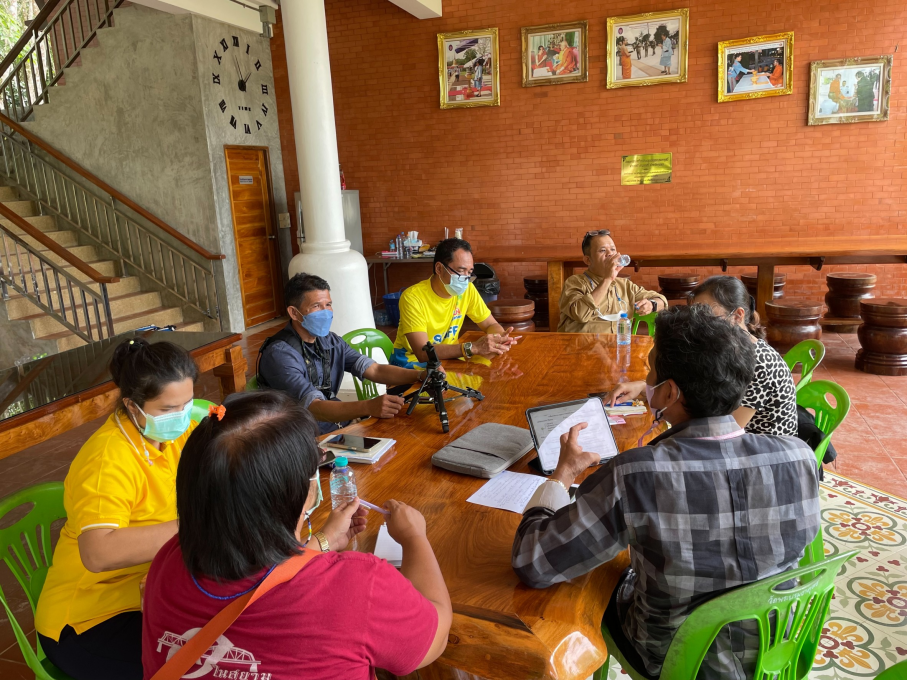 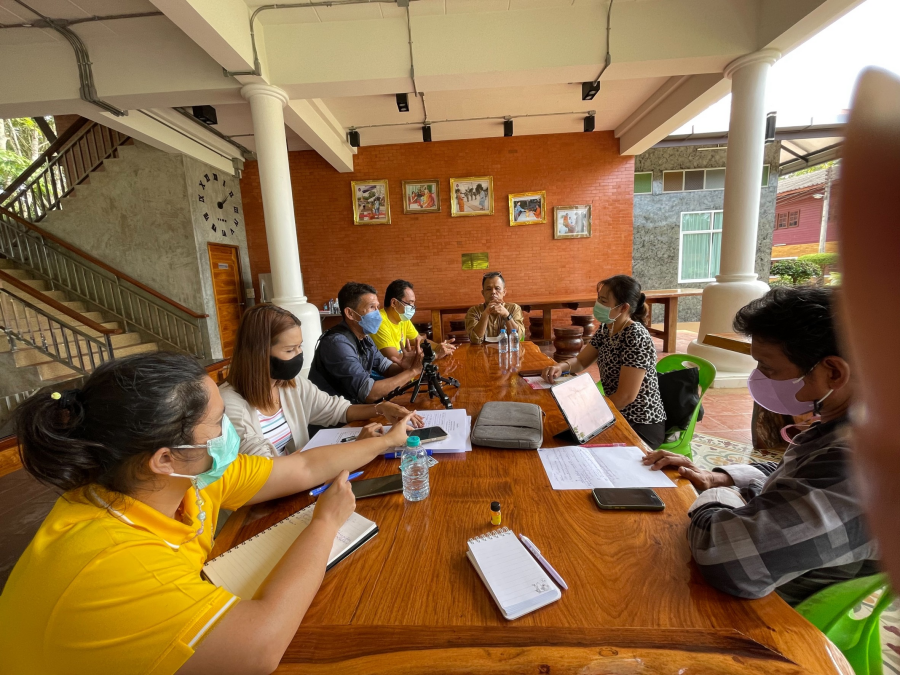 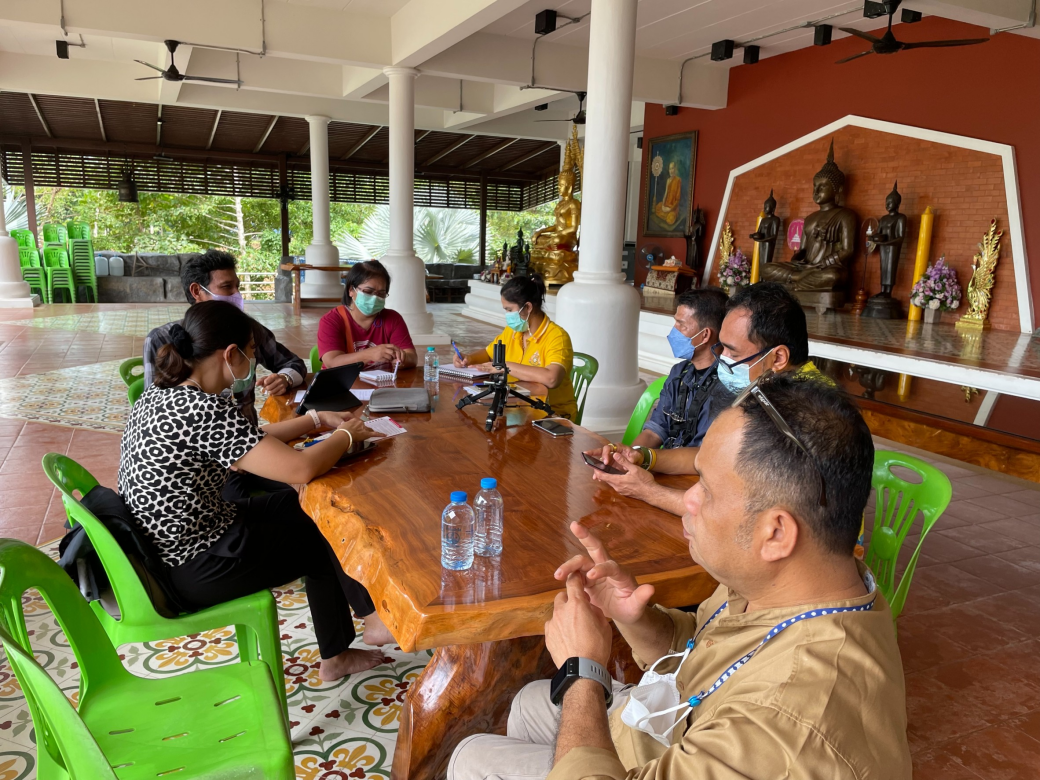 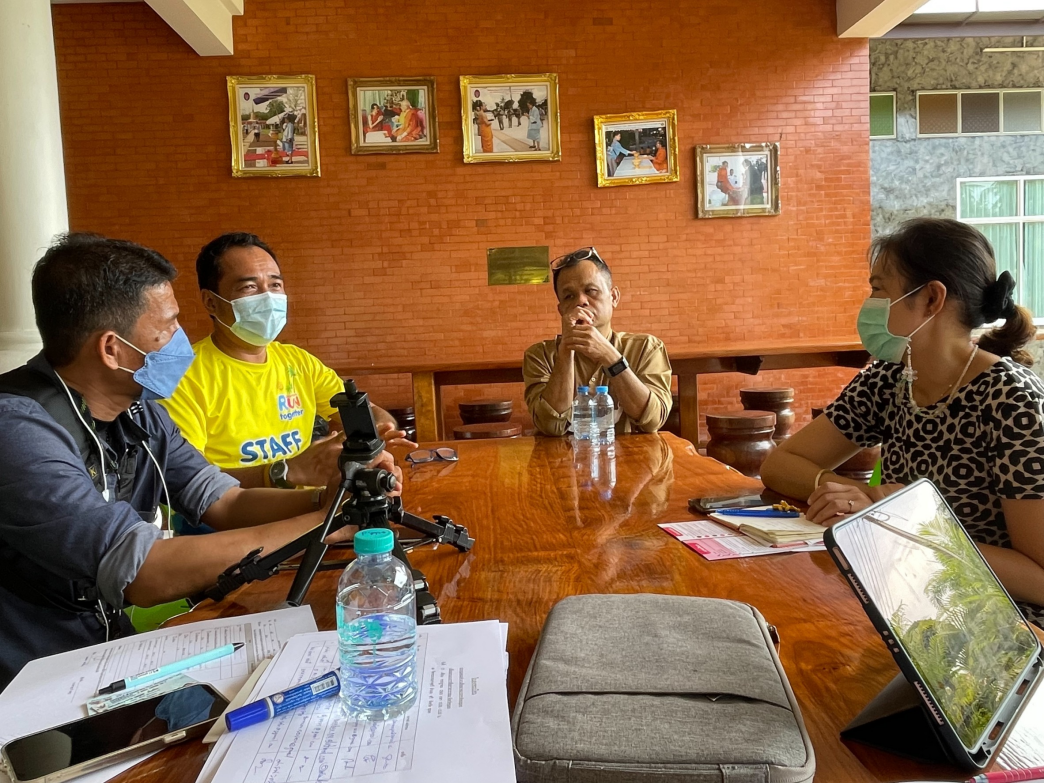 